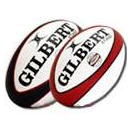 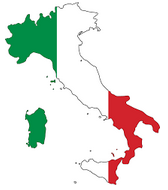 	ECOLE DE RUGBYAscension 2018VOYAGE EN ITALIEFORMULAIRE INSCRIPTION VOYAGE ITALIEL’école de Rugby organise un voyage de fin d’année pour l’école de rugby à Gatteo Mare en ItalieDu 10/05/2018 au 13/05/2018Prix initial par enfant : 225,00 €Au programme, Détente, tournoi de rugby avec des équipes locales et visite de l’Italie Miniature (parc d’attraction)Afin de faire baisser le prix nous vous proposerons une vente de calendrier en cette fin d’année.Pour 10 calendriers achetés (au prix de 20€) : Prix/enfant : 205,00 €Pour 20 calendriers achetés (au prix de 40€) : Prix/enfant : 185,00 €!!! Le prix de ventes des calendriers est libre !!!Le nombre de place est limité à 55 enfants + 10 accompagnants. !!!    Merci de vous inscrire au plus tard le 15/11/2017   !!!(Possibilité de paiement en plusieurs fois à partir du 30/11/2017)!!!!!!!!!!!!!!!!!!!!!!!!!!!!!!!! IMPORTANT !!!!!!!!!!!!!!!!!!!!!!!!!!!!!!!!!Pensez à faire établir une autorisation de sortie de territoire pour vos enfantsSans ce document votre enfant ne pourra pas effectuer le voyage.Nom de l’enfant :_________________________________   né(e) le          /         /           PARTICIPERANE PARTICIPERA  PASAu voyage organisé par le RCTP du 10/05/2018 au 13/05/2018.